Вид объектаБратская могила № 26Наименование объектаПамятник Фото (общий вид)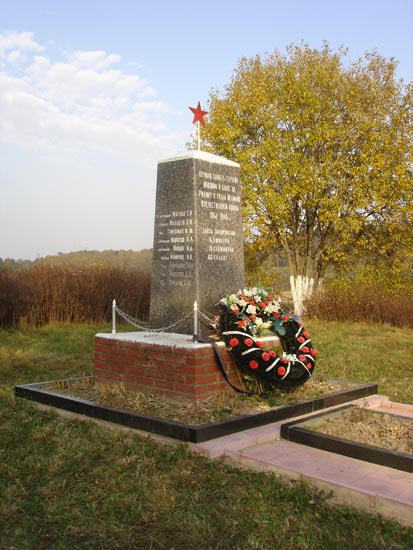 Место расположенияд. СытьковоКоординаты G-84-Карта-схемаМаршрут движения автобусов и ж/д транспортаГ. Руза-д. СытьковоПериод боевых действий в районе местонахождения мемориала и нумерация воинских частейАвгуст 1941г.;Московская область, Рузский район, д. Сытьково;нет данныхАдминистративная принадлежностьсельское поселение СтарорузскоеТипология принадлежности Воинское захоронениеКоличество захороненных с учетом записей в ОБДКоличество захороненных с учетом записей в ОБДПервичное захоронение номер акта и захоронения в ВМЦНет данныхПерезахоронение (№ акта) количество человек, откуда, когда-Дозахоронение (№ акта) количество человек, откуда, когда -Неизвестных117Дата установки объекта1957  годСобственник (балансодержатель)Администрация сельского поселения СтарорузскоеОрганизация, учреждение ответственная за содержание объектаМБОУ «Сытьковская СОШ»Краткое описаниеОбелиск 1,5 м0,6мх0,6 м, установлен на постаменте : 0,5м.х1,5м.х1 м.Характеристика технического состоянияСостояние удовлетворительноеДополнительная информацияОбелиск из серого гранита. На обелиске надпись «Вечная память героям павшим в боях за Родину в годы Великой Отечественной войны 1941-1945 гг.» Здесь захоронены: 4 офицера,13 сержантов,66 солдат. На левой стороне обелиска высечены фамилии захороненных воинов.Дата составления паспорта7 октября 2013 год